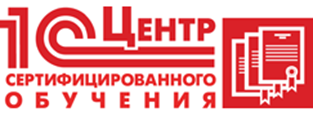 «1С:Бухгалтерия 8». Практическое изучение бухучета с самого начала»Введение в бухгалтерский и налоговый учетТерминология раздела, применяемая при ведении бухгалтерского и налогового учетаПонятие бухгалтерского учета. Объекты, обязанность ведения бухгалтерского учетаПервичные учетные документы и регистры бухгалтерского учетаДокументы, регулирующие бухгалтерский учетПринципы бухгалтерского учета. Информация, отражаемая в бухгалтерском учете. Требования к информации. Элементы информацииПонятие налогового учета. Цель, принцип и правила веденияИнформация, отражаемая в налоговом учете. Регистры налогового учета. Требования к информацииРазличия и схожесть бухгалтерского и налогового учетаСпециальные режимы налогообложения2. Основы бухгалтерского учетаТерминология разделаСчета бухгалтерского учета. План счетовПонятие о синтетическом и аналитическом учетеПонятие о бухгалтерской проводке и двойной записиЖурнал операций и оборотные ведомостиОрганизация ведения бухгалтерского учета. Основные этапы учетного процессаПонятие о балансеТипы хозяйственных операцийСхема последовательности работы бухгалтерской службы. Организация текущей работы бухгалтерии экономического субъектаЗаконодательная база3. Основы налогового учетаТерминология разделаВиды налоговКакую систему налогообложения выбрать экономическому субъекту в начале его деятельности?Учет организаций и физических лиц в налоговых органах. Идентификационный номер налогоплательщикаНалоговые декларации и налоговый контрольОтветственность, предусмотренная Налоговым кодексом РФНормативные документы раздела4. Учетная политика организацииЭлементы учетной политики организации по учету основных средствЭлементы учетной политики организации по учету нематериальных активовЭлементы учетной политики организации по учету материально-производственных запасовЭлементы учетной политики организации по учету готовой продукцииЭлементы учетной политики организации по учету товаровЭлементы учетной политики по созданию резерва на отпускныеЭлементы учетной политики по созданию резерва по сомнительным долгамЭлементы учетной политики организации по учету доходов и расходов5. Тесты для самоконтроля6. Программа "1С:БУХГАЛТЕРИЯ 8"Программа "1С:Бухгалтерия 8" – инструмент для эффективной работы бухгалтераУстановка программы. Добавление информационных баз. Вход в программу от имени пользователяЗнакомство с интерфейсом программыНачало работы. Справочные сведения по работе с программой. Заполнение некоторых справочников при начале работы с программой7. Денежные средства. Ввод в программу начальных остатков по счетам учетаТерминология разделаКассовые операции, и порядок их отражения в бухгалтерском учете. Расчет лимита остатка наличных денегВвод начальных остатков по счетам бухгалтерского учета при начале работы с программой "1С:Бухгалтерия 8"Учет кассовых операций в "1С:Бухгалтерии 8"Безналичные расчеты, и порядок их отражения в бухгалтерском учетеУчет безналичных расчетов в "1С:Бухгалтерии 8"8. Кадровые документыПеречень кадровых документовСправочники, применяемые в кадровом учете программы "1С:Бухгалтерия 8"Справочник "Сотрудники" и кадровые документы в "1С:Бухгалтерии 8"9. Расчеты с подотчетными лицами, и порядок их отражения в бухгалтерском и налоговом учетеТерминология, применяемая при расчетах с подотчетными лицамиДокументы, необходимые для ведения расчетов с подотчетными лицами. Требования, предъявляемые бухгалтером к отчетам подотчетных лицПеречень бухгалтерских проводок по учету расчетов с подотчетными лицамиНормативные документы разделаУчет расчетов с подотчетными лицами в "1С:Бухгалтерии 8"10. Расчеты с персоналом организации и порядок их отражения в бухгалтерском учетеТерминология разделаВиды оплаты трудаНалог на доходы физических лиц (НДФЛ)Порядок начисления заработной платы и ее выплата. Налоги и обязательные страховые взносы с фонда оплаты трудаПервичные документыПеречень бухгалтерских проводок по оплате трудаНормативные документы разделаУчет расчетов с персоналом организации в "1С:Бухгалтерии 8"Начисление резерва на оплату отпусковПерсонифицированный учет. Документы персонифицированного учета ПФР. РСВ-1. Справка 2-НДФЛ11. Учет основных средств и их амортизацияТерминология разделаПриобретение и выбытие основных средствАмортизация основных средствМодернизация основных средств – налоговый и бухгалтерский учетАмортизационная премия, и к чему она приводит в бухгалтерском учетеПервичные документы по учету основных средствПеречень бухгалтерских проводок по учету основных средствНормативные документы разделаУчет основных средств в "1С:Бухгалтерии 8"12. Сырье, материалы и другие аналогичные ценностиУчет материалов – поступление и выбытиеДокументы, необходимые для учета материаловПеречень бухгалтерских проводок по учету материаловНормативные документы разделаУчет материалов в "1С:Бухгалтерии 8"13. Готовая продукция. Оказание услугТерминология разделаФормирование себестоимости продукции. Выпуск готовой продукции, и ее оценкаПервичные документы по учету готовой продукцииПеречень бухгалтерских проводок по учету затрат на производство готовой продукцииНормативные документы разделаУчет выпуска готовой продукции в "1С:Бухгалтерии 8"14. Учет товаров, услугТерминология разделаУчет товаров (работ, услуг) – поступление и выбытиеДокументы, необходимые для учета товаровПеречень бухгалтерских проводок по учету товаровНормативные документы разделаУчет товаров и услуг в "1С:Бухгалтерии 8"15. Понятие о налоге на добавленную стоимость, его сущности и счете-фактуреТерминология, применяемая при учете налога на добавленную стоимостьНДС – для чего необходим этот налог, его сутьСчет-фактураКнига продаж и Книга покупокЖурнал учета полученных и выставленных счетов фактурСхема расчета НДС к уплате в бюджетНормативные документы разделаНалог на добавленную стоимость в "1С:Бухгалтерии 8"16. Операции по завершению месяцаТерминология разделаПрибыль или убыток?Документы и отчеты, необходимые бухгалтеру по завершению месяцаПеречень бухгалтерских проводок по закрытию месяцаНормативные документы разделаЗавершение месяца в "1С:Бухгалтерии 8"Подготовка данных организации к регламентированной отчетности. Экспресс-проверка ведения учетаКонтрольные задания. Регламентные операции за март17. Регламентированная отчетность. Виды отчетностиТерминология разделаВиды отчетностиРегламентированная отчетность в "1С:Бухгалтерии 8". ПБУ 18/0218. Материал для самостоятельного изучения (не входит в часы курса)Давальческое сырье. Бухгалтерский учет давальческого сырья (сторона заказчика)19. Теоретические контрольные работы по разделам бухгалтерского учетаКассаБанкЗаработная платаУчет основных средствУчет материаловУчет товаров, услугПо окончании курса слушатели получают свидетельство фирмы 1С и методические материалы.